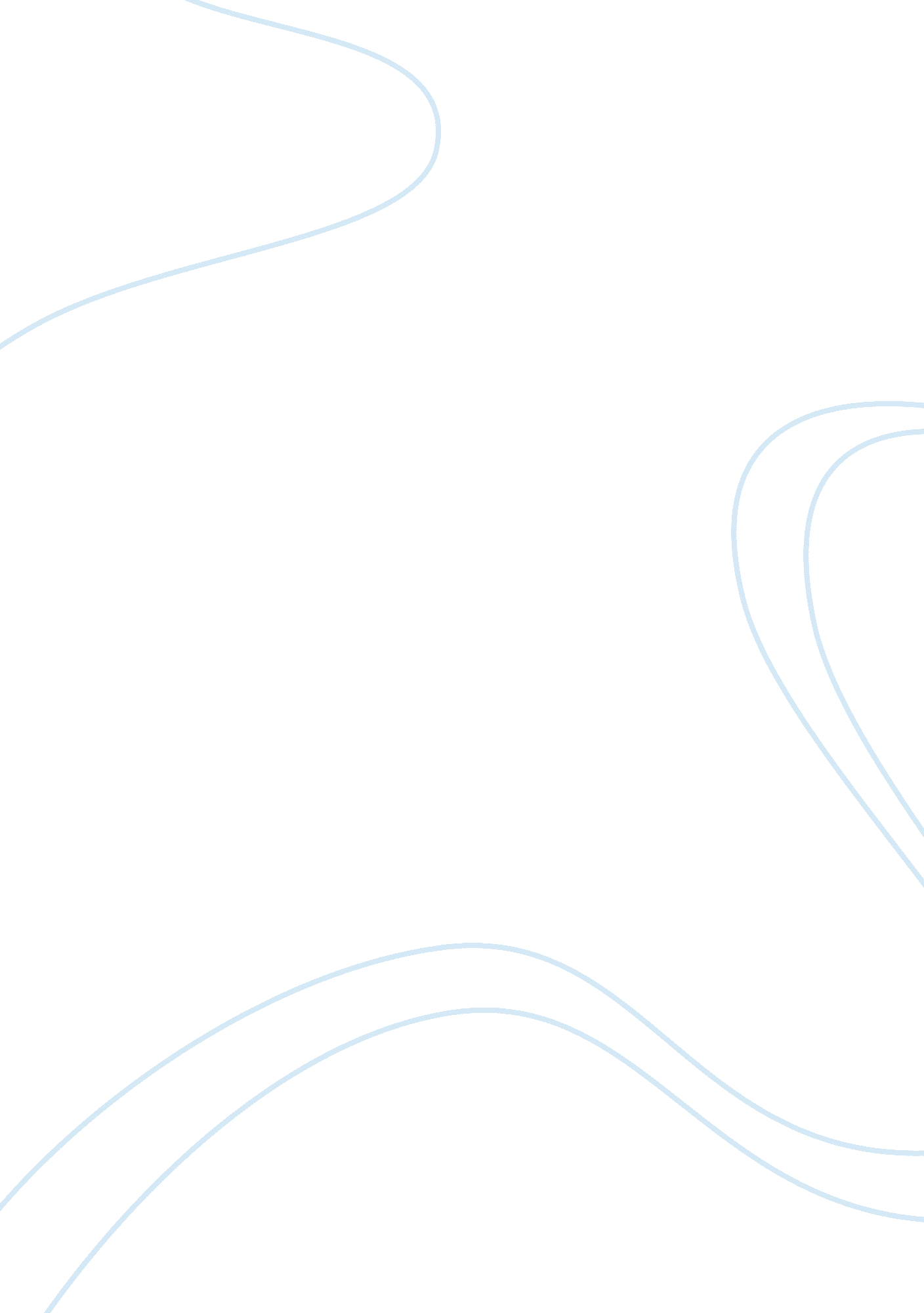 In his connection with them. he prioritizesLife, Friendship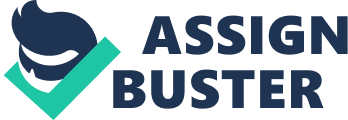 In conclusion, Victor’s aspirations drives him to his own failure, as he was blinded of the negative cause he has created. All of his choices have a negative chain effect through his life. As a young man, he becomes obsessed with discovering the nature of life. He dedicates himself to collect various pieces of body and making it his own creation for over two years. He has high expectation of himself because he believes that he could create a life using his own intelligence. Yet, he fails the responsibility of a creator for abandoning it. As the monster seeks for love, which Victor could not give, it eventually turned evil and destroyed his life. Victor’s ambition to play God also results in devastation of himself, his friends, and family. As a result, he has forgotten his family and lost his connection with them. He prioritizes the creature first and abandoned his family for the sake of the monster. On the other hand, Victor’s intentions are not evil, as he does not intend to create a monster to be used as a weapon. He created the monster, for him to prove to everyone, especially to his father, that he can receive the same praise as the famous philosophers. As a matter of fact, he attempts to prevent the creature from taking any more human lives is in vain. This makes Victor fallible as his ambition was not meant to create a monster and kill individuals. However, his aspiration leads to his downfall. He lets his ambition control him which results in the loss of multiple lives, and damages towards the town. “ When I reflected on his crimes and malice, my hatred and revenge burst all bounds of moderation. ” (Shelly 87) This quote emphasizes how Victor wants to revenge on his creation, who is responsible for all of the devastating deaths. This shows that he is letting his anger control him. He plots to take down the monster for the murders it has committed and intends to commit in the future. Victor makes decisions for his own benefit and does not think of the circumstances of his acts. It is clear that Victor’s aspiration blinded him which destroys himself and his loved once. He lets his own desire take over him and lead him to his self-destruction. Overall, Victor Frankenstein is just a fallible person as he is driven by his strong aspiration and not being able to control it. 